Жили-были старик да старуха, у них была дочка Алёнушка да сынок Иванушка.Старик со старухой умерли. Остались Алёнушка да Иванушка одни-одинешеньки.Пошла Алёнушка на работу и братца с собой взяла. Идут они по дальнему пути, по широкому полю, и захотелось Иванушке пить.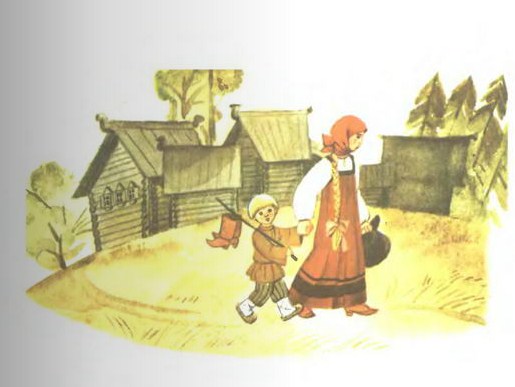 - Сестрица Алёнушка, я пить хочу!- Подожди, братец, дойдем до колодца.Шли-шли, - солнце высоко, колодец далеко, жар донимает, пот выступает. Стоит коровье копытце полно водицы.- Сестрица Алёнушка, хлебну я из копытца!- Не пей, братец, телёночком станешь!Братец послушался, пошли дальше. Солнце высоко, колодец далеко, жар донимает, пот выступает. Стоит лошадиное копытце полно водицы.- Сестрица Алёнушка, напьюсь я из копытца!- Не пей, братец, жеребёночком станешь!Вздохнул Иванушка, опять пошли дальше. Идут, идут, - солнце высоко, колодец далеко, жар донимает, пот выступает. Стоит козье копытце полно водицы.Иванушка говорит:- Сестрица Алёнушка, мочи нет: напьюсь я из копытца!- Не пей, братец, козлёночком станешь!Не послушался Иванушка и напился из козьего копытца. Напился и стал козлёночком...Зовет Алёнушка братца, а вместо Иванушки бежит за ней беленький козлёночек.Залилась Алёнушка слезами, села на стожок - плачет, а козлёночек возле неё скачет.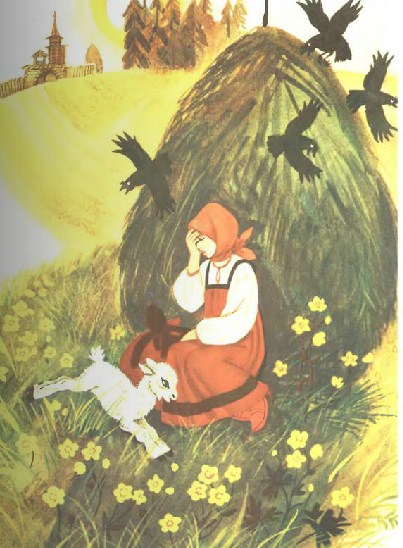 В ту пору ехал мимо купец:- О чём, красная девица, плачешь?Рассказала ему Алёнушка про свою беду.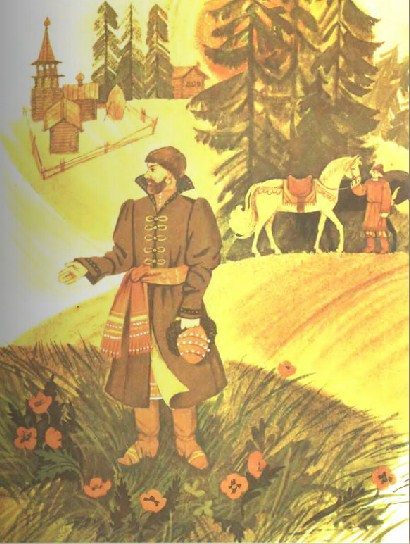 Купец ей и говорит:- Поди за меня замуж. Я тебя наряжу в златосеребро, и козлёночек будет жить с нами.Алёнушка подумала, подумала и пошла за купца замуж.Стали они жить-поживать, и козлёночек с ними живет, ест-пьет с Алёнушкой из одной чашки.Один раз купца не было дома. Откуда не возьмись приходит ведьма: стала под Алёнушкино окошко и такто ласково начала звать её купаться на реку.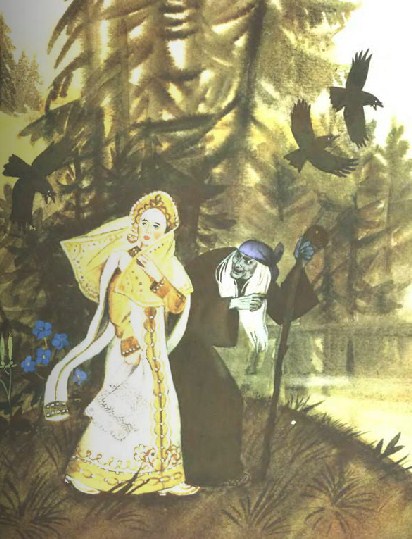 Привела ведьма Алёнушку на реку. Кинулась на неё, привязала Алёнушке на шею камень и бросила её в воду.А сама оборотилась Алёнушкой, нарядилась в её платье и пришла в её хоромы. Никто ведьму не распознал. Купец вернулся - и тот не распознал.Одному козлёночку все было ведомо. Повесил он голову, не пьет, не ест. Утром и вечером ходит по бережку около воды и зовёт:- Алёнушка, сестрица моя!Выплынь, выплынь на бережок...Узнала об этом ведьма и стала просить мужа зарежь да зарежь козлёнка.Купцу жалко было козлёночка, привык он к нему А ведьма так пристает, так упрашивает, - делать нечего, купец согласился:- Ну, зарежь его...Велела ведьма разложить костры высокие, греть котлы чугунные, точить ножи булатные.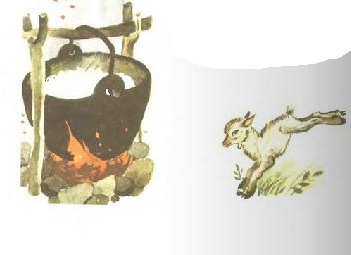 Козлёночек проведал, что ему недолго жить, и говорит названому отцу:- Перед смертью пусти меня на речку сходить, водицы испить, кишочки прополоскать.- Ну, сходи.Побежал козлёночек на речку, стал на берегу и жалобнёхонько закричал:- Алёнушка, сестрица моя!Выплынь, выплынь на бережок.Костры горят высокие,Котлы кипят чугунные,Ножи точат булатные,Хотят меня зарезати!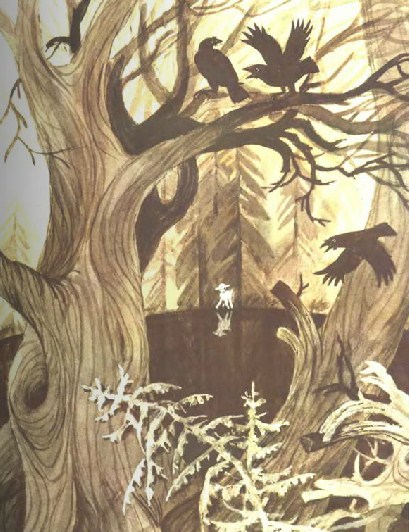 Алёнушка из реки ему отвечает:- Ах, братец мой Иванушка!Тяжёл камень на дно тянет,Шелкова трава ноги спутала,Желты пески на груди легли.А ведьма ищет козлёночка, не может найти и посылает слугу:- Пойди найди козлёнка, приведи его ко мне.Пошёл слуга на реку и видит: по берегу бегает козлёночек и жалобнёшенько зовет:- Алёнушка, сестрица моя!Выплынь, выплынь на бережок.Костры горят высокие,Котлы кипят чугунные,Ножи точат булатные,Хотят меня зарезати!А из реки ему отвечают:- Ах, братец мой Иванушка!Тяжел камень на дно тянет,Шелкова трава ноги спутала,Желты пески на груди легли.Слуга побежал домой и рассказал купцу про то, что слышал на речке. Собрали народ, пошли на реку, закинули сети шелковые и вытащили Алёнушку на берег. Сняли камень с шеи, окунули её в ключевую воду, одели ее в нарядное платье. Алёнушка ожила и стала краше, чем была.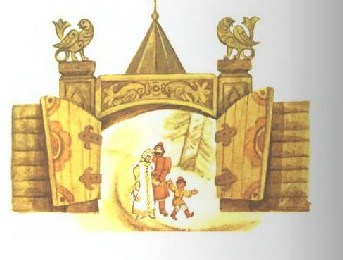 А козлёночек от радости три раза перекинулся через голову и обернулся мальчиком Иванушкой.Ведьму привязали к лошадиному хвосту, и пустили в чистое поле.Иллюстрации: Т. Шепарёва.